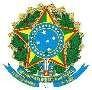 MINISTÉRIO DA EDUCAÇÃOINSTITUTO FEDERAL DE EDUCAÇÃO, CIÊNCIA E TECNOLOGIA DE SÃO PAULO CAMPUS SÃO PAULOANEXO I - AUXÍLIO TRANSPORTE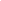 Indique qual(is)  meio(s) de transporte VOCÊ  utiliza para chegar ao campus São Paulo(  ) Somente Metrô/Trem(  ) Somente Ônibus Intermunicipal (EMTU/Rodoviário)(  ) Somente Ônibus Municipal (SPTRANS)(  ) Metrô/Trem +  Ônibus Intermunicipal (EMTU/Rodoviário)(  ) Metrô/Trem + Ônibus Municipal (SPTRANS) Estou solicitando o auxílio transporte pelo seguinte motivo:(  ) Solicitei o Passe Livre e tive meu pedido negado pela empresa de transporte público. Aos moradores da cidade de São Paulo é OBRIGATÓRIO o envio do print da tela da empresa de transporte indicando que o PASSE LIVRE não foi concedido e o motivo.(  ) Utilizo ônibus intermunicipal e na cidade onde moro não vigora a lei de gratuidade do transporte público.Aos moradores de outras cidades onde não vigora o PASSE LIVRE é OBRIGATÓRIO o envio do cadastro na empresa de transporte público utilizado para chegar ao IFSP OU carteirinha de estudante da empresa de transporte    O não envio da documentação obrigatória resulta no indeferimento do pedido.